objednávka je vyřízena vždy jen na základě písemné objednávkyvšechny ceny jsou uvedeny bez DPH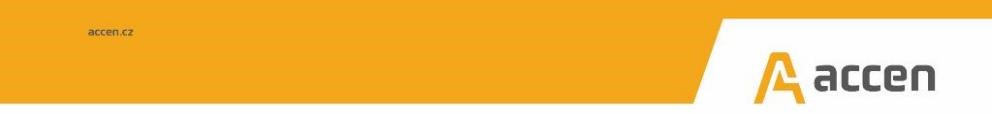 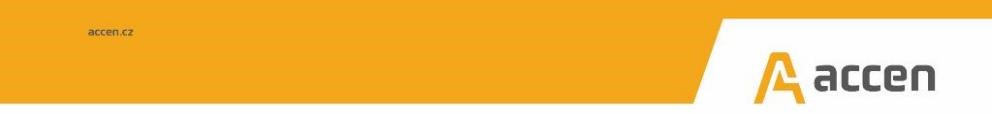 S pozdravem	xxxPoznámky:	celkem	14 340,00 Kč	celkem	2 000,00 KčPříjemce:Příjemce:Odesilatel:Odesilatel:Bc. Stanislav VýstupBc. Stanislav VýstupRoman KostkaRoman KostkaRealizace a příprava stavebRealizace a příprava stavebjednateljednatelT +420 731 637 817     T +420 731 637 817     T +420 733 142 403T +420 733 142 403E vystup@mistastavby.cz E vystup@mistastavby.cz E rkostka@accen.czE rkostka@accen.czMiSta stavební společnost s.r.o.MiSta stavební společnost s.r.o.Accen Fall Arrest s.r.o.Accen Fall Arrest s.r.o.č.p. 14, Nedakonice 687 38č.p. 14, Nedakonice 687 38Vendryně 966, 739 94 VendryněVendryně 966, 739 94 VendryněIČO: 4811631DATUM ZPRACOVÁNÍ CN	21.03.2023PLATNOST CENOVÉ NABÍDKY:	měsícTERMÍN REALIZACE ZAKÁZKY:	dle dohodyMÍSTO REALIZACE:	TřinecFAKTURACE:	dle dohodyIČO: 4811631DATUM ZPRACOVÁNÍ CN	21.03.2023PLATNOST CENOVÉ NABÍDKY:	měsícTERMÍN REALIZACE ZAKÁZKY:	dle dohodyMÍSTO REALIZACE:	TřinecFAKTURACE:	dle dohodyIČO: 03602699IČO: 03602699VÝKAZ VÝMĚRMĚRMATERIÁLCENACENAKotvící zařízení0,00 Kč0,00 KčDodání a montáž2 000,00 Kč2 000,00 KčVýchozí prohlídka a dokumentace0,00 Kč0,00 KčOOPP 14 340,00 Kč14 340,00 KčCENA CELKEM BEZ DPH *16 340,00 Kč16 340,00 KčKODPRODUKTcenapočet kscelkemKOTVÍCÍ BODY